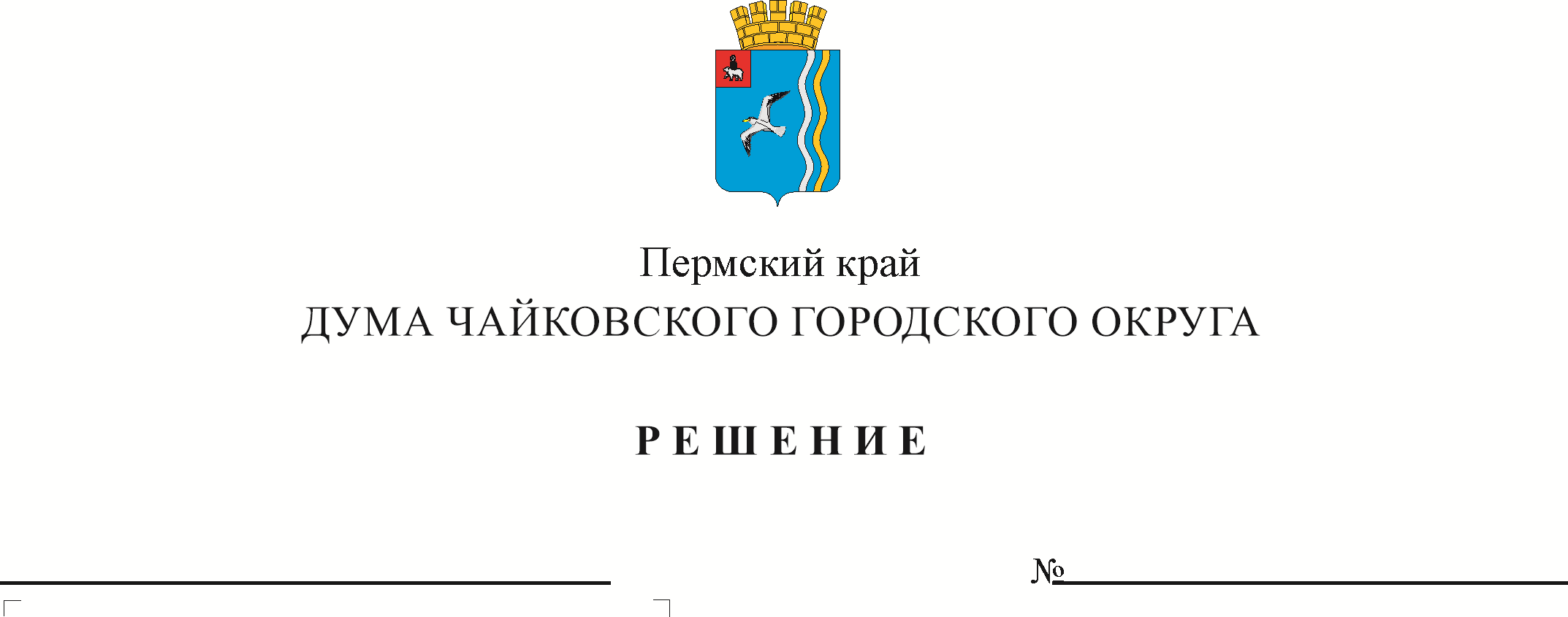 В соответствии с Федеральным законом от 6 октября 2003 г. № 131-ФЗ «Об общих принципах организации местного самоуправления в Российской Федерации», Федеральным законом от 24 июля 2007 г. № 209-ФЗ «О развитии малого среднего предпринимательства в Российской Федерации», Федеральным законом от 26 июля 2006 г. № 135-ФЗ «О защите конкуренции», Уставом Чайковского городского округаДУМА ЧАЙКОВСКОГО ГОРОДСКОГО ОКРУГА РЕШАЕТ:Внести в Порядок предоставления муниципальных преференций в виде льготы по арендной плате, утвержденный решением Думы Чайковского городского округа от 21 августа 2019 г. № 274 следующее изменение: 1.1 подпункт 2 пункта 1.1 изложить в следующей редакции:2) хозяйствующий субъект:а) субъекты малого и среднего предпринимательства,б)социально ориентированные некоммерческие организации в соответствии с Федеральным законом от 12 января 1996 г. № 7-ФЗ «О некоммерческих организациях»,в)физическое лицо, не являющимся индивидуальными предпринимателями и применяющим специальный налоговый режим «Налог на профессиональный доход».1.2 пункт 3.2 изложить в следующей редакции:3.2 В заявке о предоставлении муниципальной преференции указывается:- организационно-правовая форма и наименование (для юридических лиц) или фамилия, имя, отчество (для индивидуальных предпринимателей, физических лиц) заявителя;- сведения о соответствии заявителя условиям отнесения к категориям субъектов малого и среднего предпринимательства, организациям, образующим инфраструктуру поддержки малого и среднего предпринимательства, физическим лицам, не являющимся индивидуальными предпринимателями и применяющим специальный налоговый режим «Налог на профессиональный доход», установленным Федеральным законом от 24.07.2007 N 209-ФЗ;- цель предоставления муниципальной преференции - поддержка малого и среднего предпринимательства;- срок, на который заключается договор аренды.В случае подачи заявки субъектом, осуществляющим социально значимые и приоритетные виды деятельности и претендующего на получение льготы по арендной плате, в заявке дополнительно указываются:- сведения об осуществлении заявителем социально значимого вида деятельности. Юридические лица прилагают к заявке следующие документы:1) копии учредительных документов;2) копию свидетельства о постановке на учет в налоговом органе;3) выписку из единого государственного реестра юридических лиц (ЕГРЮЛ), полученную не ранее чем за 6 месяцев до подачи заявки;4) документ, подтверждающий полномочия лица, подписавшего заявку, доверенность представителя (в случае представления документов доверенным лицом);5) справку о состоянии расчетов по налогам, сборам, пеням, штрафам, процентам. Индивидуальные предприниматели прилагают к заявке:копию свидетельства о государственной регистрации предпринимателя;2) копию свидетельства о постановке на учет в налоговом органе;3) выписку из единого государственного реестра индивидуальных предпринимателей (ЕГРИП), полученную не ранее чем за 6 месяцев до подачи заявки;4) справку о состоянии расчетов по налогам, сборам, пеням, штрафам, процентам.Копии документов, прилагаемые к заявке, представляются вместе с оригиналами для обозрения.Физические лица, применяющие специальный налоговый режим, предоставляют справку о постановке на учет (снятии с учета) физического лица в качестве налогоплательщика налога на профессиональный доход и копию паспорта. В случае необходимости получения согласия антимонопольного органа на предоставление муниципальной преференции, к заявке о предоставлении муниципальной преференции также прилагаются:1) перечень видов деятельности, осуществляемых и (или) осуществлявшихся заявителем в течение двух лет, предшествующих дате подачи заявки, либо в течение срока осуществления деятельности, если он составляет менее чем два года, а также копии документов, подтверждающих и (или) подтверждавших право на осуществление указанных видов деятельности, если в соответствии с законодательством Российской Федерации для их осуществления требуются и (или) требовались специальные разрешения;2) наименование видов товаров, объем товаров, произведенных и (или) реализованных заявителем в течение двух лет, предшествующих дате подачи заявки, либо в течение срока осуществления деятельности, если он составляет менее чем два года, с указанием кодов видов продукции;3) бухгалтерский баланс заявителя по состоянию на последнюю отчетную дату, предшествующую дате подачи заявки, либо, если заявитель не представляет в налоговые органы бухгалтерский баланс, иная предусмотренная законодательством Российской Федерации о налогах и сборах документация;4) перечень лиц, входящих в одну группу лиц с заявителем, с указанием основания для вхождения таких лиц в эту группу, составленный по форме, установленной федеральным антимонопольным органом;5) нотариально заверенные копии учредительных документов заявителя.2. Опубликовать решение в газете «Огни Камы» и разместить на официальном сайте администрации Чайковского городского округа.3. Решение вступает в силу после его официального опубликования.4. Контроль за исполнением решения возложить на комиссию по бюджетной и налоговой политике.Председатель ДумыЧайковского городского округа 								  М.Н. ШубинГлава городского округа – глава администрации Чайковского городского округа 				Ю.Г. Востриков